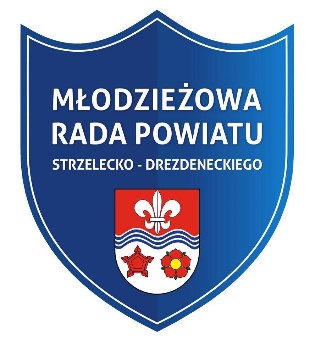 Porządek obrad V sesjiMłodzieżowej Rady Powiatu Strzelecko-Drezdeneckiego23.05.2022 r.Otwarcie sesji. Przedstawienie porządku obrad.Wnioski do porządku obrad.Przyjęcie informacji o udziale MRP w akcji „Sadzenie lasu” w Dobiegniewie                     - w  dniu 9.04.2022 r. Wyjazd do Domu Pomocy Społecznej w Dobiegniewie (integracja z osobami starszymi, ognisko, wspólna rekreacja). Planowany wyjazd I poł. VI 2022 r.                        - Pani Dyrektor DPS Dorota Kowalik, Udział Młodzieżowej Rady Powiatu w zjeździe rodzin w Domu Pomocy Społecznej w Dobiegniewie w dniu 1.07.2022 r. - Pani Dyrektor DPS Dorota KowalikOmówienie udziału radnych MRP w organizacji powiatowego dnia rodzin                        i pieczy zastępczej planowanego na II poł. VIII 2022 r., oraz udział radnych                       w zajęciach korepetytorskich dla dzieci z rodzin zastępczych przez okres wakacyjny - Pani Dyrektor PCPR Izabela Najdek. Omówienie spraw związanych z organizacją biegu charytatywnego „Arka dla zwierząt” – II edycja. Bieg charytatywny zostanie zorganizowany na boisku przy Starostwie Powiatowym w Strzelcach Kraj. 11.06.2022 r.  Wolne wnioski. Zamknięcie sesji.   Opiekun Młodzieżowej Rady                Przewodniczący Młodzieżowej Rady Powiatu            Paweł Antczak                                                         Anna Sieinska